Play softball during the summer!  Mid-July to late AugustDevelop your softball skills in a relaxed, fun, full participation setting.Open to all female softball players born 2006 to 2011. All players must be registered with Softball Manitoba in 2019Teams categories are: U9 (8-9 year old), U11 (10-11 year olds) U13 (12-13 year old)Teams will be formed in consultation with the leagues in the region/geographical area where they reside. If no team is formed in an area, players may join a team from another area or region or receive a full refund. Fee: $65.00 ($80.00 after May 31)For registration form and more info contact SOFTBALL MANITOBA:softball@softball.mb.calook for Ponytail Softball League under Leagues\Minor Division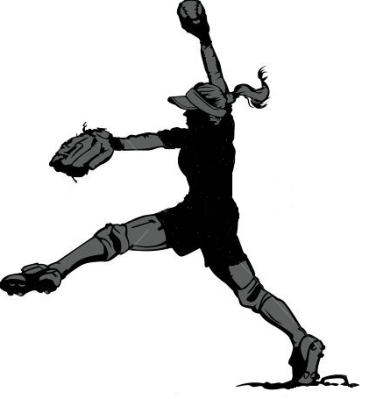 2019PONYTAIL
SOFTBALL
LEAGUE
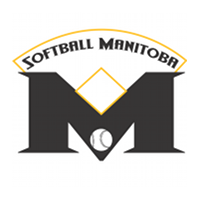 